Massachusetts Department of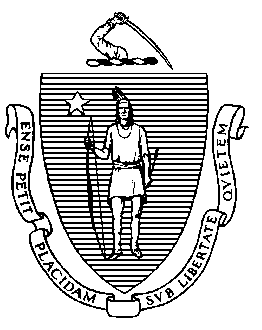 Elementary & Secondary Education75 Pleasant Street, Malden, Massachusetts 02148-4906	Telephone: (781) 338-3000	TTY: N.E.T. Relay 1-800-439-2370April 2017Dear Members of the General Court:I am pleased to submit the 2016 Report to the Legislature: Implementation and Fiscal Impact of Innovation Schools pursuant to Chapter 12 of the Acts of 2010, Section 8. The innovation school initiative is a component of An Act Relative to the Achievement Gap that allows in-district schools to operate with increased autonomy and flexibility and create custom-made solutions to their particular student needs. Through a collaborative, local approval process, schools may use autonomy and flexibility in the areas of curriculum, budget, school schedule, staffing, school district policies, and professional development.  In the five years since the innovation schools legislation was signed into law, 57 innovation schools and academies have been approved and serve approximately 20,758 students in 27 school districts across the Commonwealth. Within this report you will find an overview of the innovation school model; information regarding the state’s efforts this past year to support implementation; and an updated list of operating innovation schools and academies throughout the Commonwealth.Sincerely, Mitchell D. Chester, Ed.D.Commissioner of Elementary and Secondary Table of ContentsIntroduction 	 1Overview of the Innovation Schools Model 	 2Academic Year 2015-2016 Implementation Highlights 	 3Annual Evaluation and Measurable Annual Goals 	 4Appendix A: Innovation Schools List 	 5IntroductionThe Department of Elementary and Secondary Education respectfully submits this Report to the Legislature: Implementation and Fiscal Impact of Innovation Schools pursuant to Chapter 12 of the Acts of 2010, Section 8, which established M.G.L. Chapter 71, Section 92(p), which states, in part:(p) The commissioner of elementary and secondary education shall, to the extent practicable, be responsible for the following: (i) the provision of planning and implementation grants to eligible applicants to establish Innovation Schools; (ii) provision of technical assistance and support to eligible applicants; (iii) the collection and publication of data and research related to the Innovation Schools initiative; (iv) the collection and publication of data and research related to successful programs serving limited English-proficient students attending Innovation Schools; and (v) the collection and dissemination of best practices in Innovation Schools that may be adopted by other public schools. The board of elementary and secondary education shall promulgate regulations necessary to carry out this section. Annually, the commissioner shall report to the joint committee on education, the house and senate committees on ways and means, the speaker of the house of representatives and the senate president on the implementation and fiscal impact of this section.This report includes the following: 1) overview of the innovation school model; 2) information regarding the state’s efforts this past year to support implementation; and 3) updated list of operating innovation schools and academies throughout the Commonwealth.Overview of the Innovation School ModelThe innovation schools initiative, a signature component of An Act Relative to the Achievement Gap that was signed in to law in January 2010, provides educators and other stakeholders across the state with the opportunity to create new in-district and autonomous schools that can implement creative and inventive strategies, increase student achievement, and reduce achievement gaps. These unique schools operate with increased autonomy and flexibility in six key areas: curriculum; budget; school schedule and calendar; staffing (including waivers from or exemptions to collective bargaining agreements); professional development; and school district policies.  Innovation schools can be established by teachers, school and district administrators, superintendents, union leaders, school committees, parents, parent-teacher organizations, colleges and universities, non-profit community-based organizations, non-profit businesses or corporations, non-profit charter school operators, non-profit education management organizations, educational collaboratives, consortia of these groups, or other non-profit groups authorized by the Commissioner of Elementary and Secondary Education.Operation of Innovation SchoolsInnovation schools operate according to an innovation plan which describes the areas of autonomy and flexibility and specific strategies that will be implemented in the school. At least one of the six areas of autonomy and flexibility must be addressed in this plan, and the applicant can determine which additional areas will be utilized in the short and long term. An innovation plan must include detailed information about the following:Specific instructional, curricular, and assessment strategies that will be implemented to improve student achievement and school performance; Allocation of fiscal and other resources; School schedule and calendar; Specific recruitment, employment, evaluation, and compensation strategies for staff members and, if applicable, a description of proposed waivers from or modifications to collective bargaining agreements; Professional development opportunities for all administrators, teachers, and staff members; and If applicable, proposed waivers from district policies.The innovation plan must also include annual measurable goals that assess factors such as student achievement and school performance. In exchange for the authority to operate the school with increased autonomy, innovation school operators are held responsible for advancing student learning and meeting these annual benchmarks. Innovation schools receive the same per pupil allocation as any other school in the district, and their operators can also secure grants or other types of supplemental funding to implement the innovation plan.  Eligible applicants can create an innovation zone that may include a set of schools within a district or geographic region, schools that will operate in accordance with particular instructional or curricular themes, or schools that are defined by other factors as determined by the applicants.In addition, multiple districts can work together to establish an innovation school that would serve students from different communities.Authorization ProcessInnovation schools are established in accordance with a locally-based authorization process.An eligible applicant submits an initial prospectus to the district superintendent. Within 30 days of receiving the prospectus, the superintendent must convene a screening committee that includes the superintendent or a designee, a school committee member or a designee, and a representative from the local teachers’ union; two-thirds approval from the screening committee is required for the applicant to move forward.An innovation plan committee that includes up to 11 school, district, and community representatives develops the innovation plan.  Upon completion of the innovation plan, specific steps are required.A conversion school requires a two-thirds majority vote of educators in the school.A new school requires negotiations among the applicant, teachers’ union, and superintendent if the innovation plan includes proposed waivers from or modifications to the collective bargaining agreement.The innovation plan is submitted to the school committee, which must hold at least one public hearing. A majority vote of the full school committee is required for approval.Upon approval, the innovation school is authorized for a period of up to five years, and can be reauthorized by the school committee at the end of each term. The superintendent will work with the school committee to evaluate the school in accordance with the annual measurable goals included in the innovation plan. In addition, the superintendent can work with the operator of the innovation school and the school committee to revise the plan as necessary. Any revisions that propose changes to the collective bargaining agreement require a two-thirds vote of approval from the teachers in the innovation school.Academic Year 2015-16 Implementation HighlightsThe innovation school model experienced continued interest from the field in academic year 2015-16 and resulted in three new schools and academies receiving innovation status: Dexter Park (Orange), Lowell High School Career Academy (Lowell), and New Liberty Innovation School (Salem). This spring, there are currently a total of 57 innovation schools and academies approved and operating. To date, there are approximately 20,748 students enrolled in innovation schools and innovation academies in 27 school districts across the Commonwealth.Of the 56 innovation schools and academies noted above several schools implemented a science, technology, engineering and mathematics model, while others implemented a combination of one or more of the following educational models: multiple pathways to graduation, early college, dual language immersion, Expeditionary Learning (EL), or International Baccalaureate (IB). Technical Assistance & Information Sharing and GatheringAs in past years, the Massachusetts Department of Elementary and Secondary Education (Department) continued to share information across the state on this redesign model to innovation school operators, stakeholders, and prospective applicants. Through a combination of quarterly newsletters, phone calls, and emails the Department provided the field with pertinent innovation schools information.In November 2016, the Department held its first annual Dissemination Fair. Over 200 educators from across the state attended, including representatives from innovation schools/academies. The event was designed to provide cross-sector educators working in areas of school redesign an opportunity to network and share best practices on a variety of educational models. The fair was an outgrowth of dissemination efforts that were previously more focused on specific sectors. Innovation schools, for instance, have been learning from each other through the innovation schools network described below. Teachers and administrators from innovation schools, expanded learning time schools, and charter schools shared with and learned from each another through a combination of facilitated panel presentations, lunch time talks, and school created displays. The Department is working on making materials from the Fair available on the Department’s website.Innovation Schools NetworkThe Innovation Schools Network was launched in 2012 by the Executive Office of Education (EOE) as a means to bring together innovation school educators, stakeholders, and prospective applicants across the state to network and share best practices. Due to limited staff capacity and decreased levels of interest from the field the Department did not host network events during the 2015-16 academic year.Annual Evaluation and Measurable Annual GoalsBy statute, superintendents are required to review innovation schools in their district for progress against their Measureable Annual Goals (MAGs). Annual reports must then be submitted to the local school committee and the commissioner of elementary and secondary education. These reports include information about the progress of individual innovation schools in meeting their goals, including areas required by law such as MCAS achievement data and other measures that capture progress on innovation plan goals. Many innovation schools have goals that address areas such as school climate, staff morale, and community involvement. The information contained in annual reports also provides the Department with the necessary information about the particular challenges faced and successes attained by innovation schools. This information is important to Department staff as it determines the focus of targeted technical assistance and support. For spring 2016 MCAS data, please go to http://profiles.doe.mass.edu/  to review school level profiles.Appendix A: Innovation Schools ListThere are 57 innovation schools and academies in the Commonwealth established in urban, suburban, and rural communities. These include schools of varying grade levels (e.g., elementary, middle, and high school) and school types (e.g., new or conversions schools or academy models). Many of these schools are organized around specific themes like STEM, dual language instruction, International Baccalaureate (IB) programs, alternative education opportunities (like dropout prevention and dual enrollment at community colleges), and wraparound services.Amesbury Public SchoolsAmesbury Innovation High School: grades 9–12, at-risk student populationAuburn Public SchoolsSTEM Academy for Middle School Engineers: grades 6–8, STEM focusAuburn High School 21st Century Skills Academy: grade 9 freshman academyBoston Public SchoolsBlackstone School: conversion school, grades K–5Eliot School: conversion school, grades PK-8Dr. William Henderson K-12 Inclusion School-Lower: conversion school, grades PK–3, full inclusion modelDr. William Henderson K-12 Inclusion School-Upper: conversion school, grades 4–12, full inclusion modelJohn F. Kennedy Elementary School: conversion school, grades K–5, STEM themeMargarita Muniz Academy: new school, grades 9–12, dual languageWilliam Monroe Trotter School: conversion school, K–5Cape Cod Regional Technical High SchoolCape Cod Tech STEM Academy: academy model, grades 9–12Dennis-YarmouthEzra H. Baker Innovation School: conversion school, grades PK–3Nathaniel H. Wixon Innovation School: conversion school, grades 4–8Fall River Public SchoolsEdmond Talbot Innovation School: conversion school, grades 6–8Falmouth Public SchoolsLawrence School: conversion school, grades 7–8Fitchburg Public SchoolsMcKay Arts Academy: conversion school, grades PK–8Gloucester Public SchoolsO'Maley Innovation Middle School: conversion school, grades 6–8Greenfield Public SchoolsDiscovery School at Four Corners: conversion school, grades K–3Haverhill Public SchoolsJohn C. Tilton Innovation School: conversion school, grades K–4Leominster Public SchoolsCenter for Technical Education Innovation School: conversion school, grades 9–12Leominster Center for Excellence: new school, grades 9–12Lowell Public SchoolsLowell High School Career Academy: conversion, grades 9-12, at-risk Mahar Public SchoolsPathways Early College High School: grades 11–12, collaboration with Mount Wachusett Community CollegeMalden Public SchoolsLinden STEAM Innovation School: conversion school, grades K–8, STEAM focusNew Bedford Public SchoolsRenaissance Community School for the Arts: conversion school, grades K–2, arts focusOrange Public SchoolsDexter Park: conversion school, grades 3-6Pentucket Regional School DistrictDesign & Engineering Academy at the Dr. John C. Page School: conversion school, grades PK–6Design & Engineering Academy at the Dr. Elmer S. Bagnall School: conversion school, grades PK–6The Merrimac School (International Baccalaureate) at the Dr. Frederick N. Sweetsir School: conversion school, grades PK–2The Merrimac School (International Baccalaureate) at the Helen R. Donaghue School: conversion school, grades 3–6Pentucket Arts Academy at Pentucket Middle and High School: new academy, grades 7–12, focus on visual and fine artsPentucket Academy of Business, Finance, & Entrepreneurship at Pentucket Middle and High School, new academy, grades 7–12Pentucket Academy of Movement Science & Athletics at Pentucket Middle and High School, new academy, grades 7–12, focus on sports sciencePentucket Academy of Music Conservatory at Pentucket Middle and High School, new academy, grades 7–12Pentucket Safety and Public Service Academy at Pentucket Middle and High School, new academy, grades 7–12Pentucket STEM Academy at Pentucket Middle and High School: new academy, grades 7–12Quabbin Regional School DistrictInternational Baccalaureate School at Quabbin: grades 11–12Quaboag Regional School DistrictQuaboag Innovation Early College: early college academy, grades 11–12Quaboag Innovation Middle School: conversion school, grades 7–8West Brookfield Elementary Innovation School: conversion school, grades PK–6Warren Community Elementary Innovation School: conversion school, grades PK–6Revere Public SchoolsPaul Revere Innovation School: conversion school, grades K–5Salem Public SchoolsCarlton Elementary School: conversion school, grades K–5, trimester student transitionsNew Liberty Innovation School: New school, grades 9-12, off-track/at risk Somerville Public SchoolsWinter Hill Community Innovation School: conversion school, grades K–8Springfield Public SchoolsThe Springfield Renaissance School an Expeditionary Learning School: conversion school, grades 6–12, Expeditionary LearningWareham Public SchoolsWareham Middle School STEAM Academy, grades 6–8, STEAM focusWest Springfield Public Schools21st Century Skills Academy: grades 9–12Worcester Public SchoolsChandler Magnet School: conversion school, grades PK–6Claremont Academy: conversion school, grades 7–12, early college modelGoddard Scholars Academy at Sullivan Middle School: grades 6–8, accelerated magnet programGoddard School of Science and Technology: conversion school, grades PK–6, STEM focusLincoln Street Early Literacy Innovation School: conversion school, grades PK–6, literacy focusUniversity Park Campus School: conversion school, grades 7–12, early college modelWoodland Academy: conversion school, grades PK–6Worcester East Middle School-Academy of Science, Health and Technology: academy model, grades 7–8Worcester Technical STEM Early Career & College High School: conversion school, grades 9–12, STEM focus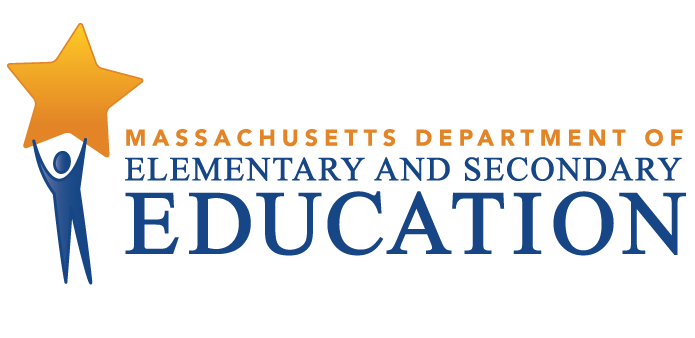 Report to the LegislatureImplementation and Fiscal Impact of Innovation SchoolsChapter 12 of the Acts of 2010, Section 8 authorizes the creation of innovation schools. The statue requires an annual report to the Legislature on the implementation and fiscal impact of innovation schools.April 2017Massachusetts Department of Elementary and Secondary Education75 Pleasant Street, Malden, MA 02148-4906Phone 781-338-3000  TTY: N.E.T. Relay 800-439-2370www.doe.mass.eduThis document was prepared by the 
Massachusetts Department of Elementary and Secondary EducationMitchell D. Chester, Ed.D.Commissioner Board of Elementary and Secondary Education MembersMr. Paul Sagan, Chair, CambridgeMr. James Morton, Vice Chair, BostonMs. Katherine Craven, BrooklineDr. Edward Doherty, Hyde ParkDr. Roland Fryer, ConcordMs. Margaret McKenna, BostonMr. Michael Moriarty, HolyokeDr. Pendred Noyce, BostonMr. James Peyser, Secretary of Education, MiltonMs. Mary Ann Stewart, LexingtonMr. Nathan Moore, Chair, Student Advisory Council, ScituateMitchell D. Chester, Ed.D., Commissioner and Secretary to the BoardThe Massachusetts Department of Elementary and Secondary Education, an affirmative action employer, is committed to ensuring that all of its programs and facilities are accessible to all members of the public. We do not discriminate on the basis of age, color, disability, national origin, race, religion, sex, gender identity, or sexual orientation.  Inquiries regarding the Department’s compliance with Title IX and other civil rights laws may be directed to the Human Resources Director, 75 Pleasant St., Malden, MA 02148-4906. Phone: 781-338-6105.© 2017 Massachusetts Department of Elementary and Secondary EducationPermission is hereby granted to copy any or all parts of this document for non-commercial educational purposes. Please credit the “Massachusetts Department of Elementary and Secondary Education.”This document printed on recycled paperMassachusetts Department of Elementary and Secondary Education75 Pleasant Street, Malden, MA 02148-4906Phone 781-338-3000  TTY: N.E.T. Relay 800-439-2370www.doe.mass.edu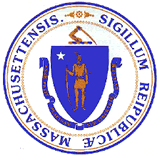 This document was prepared by the 
Massachusetts Department of Elementary and Secondary EducationMitchell D. Chester, Ed.D.Commissioner Board of Elementary and Secondary Education MembersMr. Paul Sagan, Chair, CambridgeMr. James Morton, Vice Chair, BostonMs. Katherine Craven, BrooklineDr. Edward Doherty, Hyde ParkDr. Roland Fryer, ConcordMs. Margaret McKenna, BostonMr. Michael Moriarty, HolyokeDr. Pendred Noyce, BostonMr. James Peyser, Secretary of Education, MiltonMs. Mary Ann Stewart, LexingtonMr. Nathan Moore, Chair, Student Advisory Council, ScituateMitchell D. Chester, Ed.D., Commissioner and Secretary to the BoardThe Massachusetts Department of Elementary and Secondary Education, an affirmative action employer, is committed to ensuring that all of its programs and facilities are accessible to all members of the public. We do not discriminate on the basis of age, color, disability, national origin, race, religion, sex, gender identity, or sexual orientation.  Inquiries regarding the Department’s compliance with Title IX and other civil rights laws may be directed to the Human Resources Director, 75 Pleasant St., Malden, MA 02148-4906. Phone: 781-338-6105.© 2017 Massachusetts Department of Elementary and Secondary EducationPermission is hereby granted to copy any or all parts of this document for non-commercial educational purposes. Please credit the “Massachusetts Department of Elementary and Secondary Education.”This document printed on recycled paperMassachusetts Department of Elementary and Secondary Education75 Pleasant Street, Malden, MA 02148-4906Phone 781-338-3000  TTY: N.E.T. Relay 800-439-2370www.doe.mass.eduThis document was prepared by the 
Massachusetts Department of Elementary and Secondary EducationMitchell D. Chester, Ed.D.Commissioner Board of Elementary and Secondary Education MembersMr. Paul Sagan, Chair, CambridgeMr. James Morton, Vice Chair, BostonMs. Katherine Craven, BrooklineDr. Edward Doherty, Hyde ParkDr. Roland Fryer, ConcordMs. Margaret McKenna, BostonMr. Michael Moriarty, HolyokeDr. Pendred Noyce, BostonMr. James Peyser, Secretary of Education, MiltonMs. Mary Ann Stewart, LexingtonMr. Nathan Moore, Chair, Student Advisory Council, ScituateMitchell D. Chester, Ed.D., Commissioner and Secretary to the BoardThe Massachusetts Department of Elementary and Secondary Education, an affirmative action employer, is committed to ensuring that all of its programs and facilities are accessible to all members of the public. We do not discriminate on the basis of age, color, disability, national origin, race, religion, sex, gender identity, or sexual orientation.  Inquiries regarding the Department’s compliance with Title IX and other civil rights laws may be directed to the Human Resources Director, 75 Pleasant St., Malden, MA 02148-4906. Phone: 781-338-6105.© 2017 Massachusetts Department of Elementary and Secondary EducationPermission is hereby granted to copy any or all parts of this document for non-commercial educational purposes. Please credit the “Massachusetts Department of Elementary and Secondary Education.”This document printed on recycled paperMassachusetts Department of Elementary and Secondary Education75 Pleasant Street, Malden, MA 02148-4906Phone 781-338-3000  TTY: N.E.T. Relay 800-439-2370www.doe.mass.eduMitchell D. Chester, Ed.D.CommissionerMassachusetts Innovation Schools